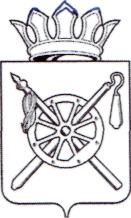 Российская Федерация Ростовская областьМуниципальное образование «Октябрьский район»Администрация Октябрьского районаРАСПОРЯЖЕНИЕ15.03.2017                                         № 76                               р.п.  КаменоломниВ соответствии с распоряжением  Правительства Ростовской области
от 15.02.2016 № 59 «Об утверждении Перечня приоритетных выставочно-ярмарочных и конгрессных мероприятий, проводимых в 2017 году при поддержке и участии органов исполнительной власти Ростовской области», в целях привлечения инвестиций в экономику Октябрьского района, устойчивого экономического роста и повышения производственного потенциала в Октябрьском районе, руководствуясь частью 9 статьи 56 Устава муниципального образования «Октябрьский район»:1. Утвердить Перечень приоритетных выставочно-ярмарочных и конгрессных мероприятий, проводимых в 2017 году при поддержке и участии Администрации Октябрьского района, согласно приложению.2. Заместителям главы Администрации Октябрьского района, руководителям отраслевых (функциональных) органов Администрации Октябрьского района:2.1. Принять участие в подготовке и проведении мероприятий, включенных в Перечень приоритетных выставочно-ярмарочных и конгрессных мероприятий, проводимых в 2017 году при поддержке и участии Администрации района (далее - Перечень), в том числе в церемониях открытия выставок (по принадлежности). 2.2. Оказать содействие в привлечении организаций по курируемым направлениям работы в качестве участников и посетителей мероприятий, включенных в Перечень.3. Рекомендовать главам Администраций сельских и городского поселений Октябрьского района принять меры по привлечению организаций, находящихся на соответствующих территориях, к участию в мероприятиях, включенных в Перечень. 4. Отделу инвестиционного развития Администрации Октябрьского района (Мурашко Г.В.), руководителям отраслевых (функциональных) органов Администрации Октябрьского района осуществлять размещение средств районного бюджета, предусмотренных в 2017 году, на выставочно-ярмарочные мероприятия, вошедшие в Перечень, в соответствии с требованиями законодательства.5. Рекомендовать муниципальному фонду местного развития и поддержки предпринимательства Октябрьского района (Семеренко П.Г.), некоммерческому партнерству «Агентство поддержки малого и среднего предпринимательства» Октябрьского района (Соломатина И.В.) привлекать к участию в мероприятиях, включенных в Перечень, заинтересованные организации.6. Контроль за исполнением распоряжения возложить на заместителя главы Администрации Октябрьского района по инвестиционному развитию  – главного архитектора Протасова М.Н.Глава АдминистрацииОктябрьского района                                                                          Л.В. ОвчиеваРаспоряжение вносит отдел инвестиционного развития Администрации Октябрьского районаПриложениек распоряжению АдминистрацииОктябрьского районаот 15.03.2017   №76        ПЕРЕЧЕНЬприоритетных выставочно-ярмарочных мероприятий, проводимыхв 2017 году при поддержке и участии Администрации Октябрьского района Управляющий деламиАдминистрации Октябрьского района                                                                                                                          Н.Н.СавченкоОб утверждении  Перечня приори-тетных выставочно-ярмарочных мероприятий, проводимых в 2017 году при поддержке и участии Администрации Октябрьского района №п/пПолное наименованиемероприятияСрок и местопроведениямероприятияНаименование отдела, структурного подразделения, ответственного за организацию мероприятияОжидаемый результат123451.Донской образовательный фестиваль «Образование. Карьера. Бизнес», коллективная экспозицияфевраль,г. Ростов-на-Донузаместитель главы Администрации Октябрьского района по вопросам социальной  политики, отдел образованиядемонстрация результатов реализации приоритетного национального проекта «Образование», презентация инновационных технологий, современных методов педагогики и моделей управления образовательными учреждениями, установление системы эффективных связей между учебными заведениями2.Российский инвестиционный форум, участие делегации Ростовской областифевраль,г. Сочиглава Администрации Октябрьского района, заместитель главы Администрации Октябрьского района – начальник финансово-экономического управленияпредставление экономического и инвестиционного потенциала Октябрьского района, привлечение инвестиций в регион3.22-ая Международная выставка продуктов, напитков, оборудования для гостинично-ресторанного бизнеса и кулинарии стран Персидского залива, Галфуд 2017февраль-март, г. Дубай, ОАЭпредседатель Собрания депутатов – глава Октябрьского районакомплексная демонстрация продовольственного, инвестиционного потенциала Октябрьского района.4.Выставка «СТИМэкспо: Инженерные решения»,коллективная экспозициямарт,г. Ростов-на-Донузаместитель главы Администрации Октябрьского района по строительству, ремонту, жилищно-коммунальному хозяйству и транспорту, отдел строительства, ремонта, жилищно-коммунального хозяйства и транспорта  демонстрация архитектурно-градостроительного потенциала Октябрьского района с целью привлечения инвестиций5.Агропромышленный форум Юга России: специализированные выставки «Интерагромаш», «Агротехнологии»март,г. Ростов-на-Донузаместитель главы Администрации района – начальник отдела по сельскому хозяйству и перерабатывающей промышленности, отдел по сельскому хозяйству и перерабатывающей промышленностидемонстрация экономического потенциала Октябрьского района, заключение соглашений, направленных на укрепление сотрудничества с российскими партнерами6.XX Международный фестиваль туризма «Мир без границ», коллективный стендмарт – апрель,г. Ростов-на-Донузаместитель главы Администрации по социальной политике, главный специалист продвижение внутреннего туристского продукта, информационный обмен между субъектами туристской индустрии в целях привлечения туристов в Октябрьский район7.Российский инвестиционно-строительный форум-2017, коллективная экспозицияапрель,г. Москвазаместитель главы Администрации по инвестиционному развитию – главный архитектор, отдел инвестиционного развитиядемонстрация архитектурно-градостроительного потенциала Октябрьского района с целью привлечения инвестиций8.Специализированная выставка – форум «Современная медицина: югМЕДэкспо, ФАРМАюг-2017»апрель,г. Ростов-на-Донузаместитель главы Администрации Октябрьского района по вопросам социальной  политики, муниципальное бюджетное  учреждение здравоохранения Центральная районная больница Октябрьского районавнедрение современной техники и новейших технологий, форм, методов организации труда, улучшающих качество стоматологических услуг9.Международная выставка продуктов питания, напитков и индустрии гостеприимства «СИАЛ ЧАЙНА 2017», коллективная экспозициямай,г. Шанхай, КНРзаместитель главы Администрации по инвестиционному развитию – главный архитектор, отдел инвестиционного развитиякомплексная демонстрация продовольственного, инвестиционного потенциала Октябрьского района10.Выставка – ярмарка посвященная «Дню российского предпринимательства» в Октябрьском районемай,п.Каменоломнизаместитель главы Администрации Октябрьского района – начальник финансово-экономического управления, сектор по содействию развитию малого и среднего предпринимательствадемонстрация экономического потенциала предприятий малого бизнеса Октябрьского района11.Фестиваль «Праздник сбора урожая – 2017»август,
Ростовская областьзаместитель главы Администрации района – начальник отдела по сельскому хозяйству и перерабатывающей промышленности, отдел по сельскому хозяйству и перерабатывающей промышленностиустановление новых деловых контактов, обмен опытом12.Сельскохозяйственная ярмарка выходного дняавгуст-ноябрь, п.Каменоломнизаместитель главы Администрации района – начальник отдела по сельскому хозяйству и перерабатывающей промышленности, отдел по сельскому хозяйству и перерабатывающей промышленностипредставление широкого ассортимента рыбной, колбасной, мясной, птицеводческой продукции, масло растительно-гопроизводства местных това-ропроизводителей, а также овощи, фрукты, крупы, мёд, мучные, кондитерские, хлебо-булочные изделия и др. товары13.Московский международный форум инновационного развития «Открытые инновации», в том числе выставка Open Innovations Expo 2017, участие делегации Ростовской областиоктябрь,
г. Москвапервый заместитель главы Администрации Октябрьского района, управление инновационного развитияпозиционирование Октябрьского района как инновационно активного региона; представление регионального инновационного потенциала в Россиии за рубежом; формирование спроса на региональные инновационные разработки и инновационную продукциюпродвижение инновационных проектов и разработок на внутренний и внешний рынки;привлечение инвестиций в реализацию региональных инновационных проектов; установление деловых контактов с российскими и зарубежными инвесторами и финансовыми институтами, дальнейшее развитие в области инновационной среды14.Выставка «Ростов Гостеприимный»октябрь,г. Ростов-на-Донузаместитель главы Администрации Октябрьского района – начальник финансово-экономического управления, сектор по содействию развитию малого и среднего предпринимательствазаключение соглашений, направленных на укрепление сотрудничества с российскими партнерами15.Российская агропромышленная выставка «Золотая осень», коллективная экспозицияоктябрь,г. Москвазаместитель главы Администрации района – начальник отдела по сельскому хозяйству и перерабатывающей промышленности, отдел по сельскому хозяйству и перерабатывающей промышленностикомплексная демонстрация новейших технологий в АПК и результатов внедрения в сельхозпроизводство в Октябрьском районе отечественных и зарубежных разработок, демонстрация аграрного потенциала региона16.Выставка «HoReCa Don. Индустрия гостеприимства»ноябрь,г. Ростов-на-Донузаместитель главы Администрации Октябрьского района по вопросам социальной  политики, отдел культуры, физической культуры, спорта, туризмаустановление прямых контактов с заказчиками и производителями, возможность найти новых партнеров; заключение взаимовыгодных контактов